                    Салон  красоты "Формула красоты"                                                                                      02.11.2016                                              ПрайсДополнительно оплачивается (при необходимости): — «лунный» маникюр — 350 руб.; — снятие старого покрытия (гель-лак) — 300 руб.; — снятие старого покрытия (наращенные ногти) — 400 руб.	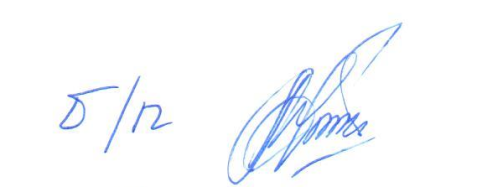 Название Стоимость Классический или аппаратный маникюр с покрытием гель-лаком1300Классический или аппаратный педикюр c покрытием гель-лаком и легким массажем ног2400